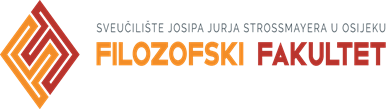 zahtjev za korištenje sredstava fonda POSLIJEDIPLOMSKOG DOKTORSKOG STUDIJA PEDAGOGIJA I KULTURA SUVREMENE ŠKOLE ZA FINANCIRANJE TROŠKOVA OBJAVLJIVANJA I PREZENTIRANJA RADOVA U SURADNJI S DOKTORANDIMA*Ispunjava podnositelj*Ispunjava predsjednik Povjerenstva za stjecanje doktorata znanosti Poslijediplomskog sveučilišnog studija Pedagogija i kultura suvremene školeIme, prezime i zvanje podnositelja zahtjevaNastavnik: Doktorand: OdsjekOdsjek za pedagogijuSvrha i opis aktivnosti(sudjelovanje na skupu, publiciranje rada, znanstveno istraživanje, popularizacija znanosti, stručno usavršavanje i sl.)CROSBI poveznica radaIndeksiranostOčekivani rezultatiSpecifikacija troškova(kotizacija, putni troškovi, troškovi publiciranja, troškovi istraživanja, troškovi članarine, troškovi stručnog usavršavanja i sl.)Traženi iznosPrilozi(ponuda, predračun, račun)Napomene(rok plaćanja kotizacije i sl.)Datum podnošenja zahtjevaPotpis podnositelja zahtjevaStatus zahtjeva (zaokružiti)ODOBRENO   /   ODBIJENOOdobren iznosDatumPotpis predsjednika Povjerenstva za stjecanje doktorata znanosti Poslijediplomskog sveučilišnog studija Pedagogija i kultura suvremene školeNapomene